Инструкция по эксплуатации                                      противопролежневого матраcа «Remetex», вариант исполнения Libra II, производитель «Remetex GmbH», Germany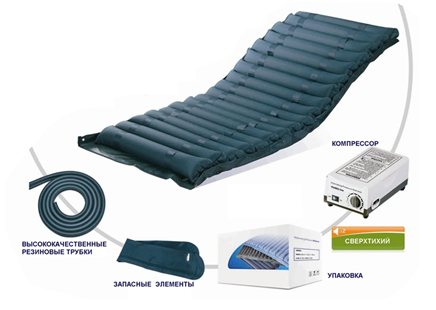           Матрас противопролежневый  Модель Libra II обладает противопролежневым эффектом который : 	препятствует застою крови и лимфы в тканях, обеспечивает их нормальное питание и дыхание 	предотвращает образование пролежней, сглаживая неровности спального места 	обеспечивает массажный эффект за счет попеременного надувания соседних секций                                                          НАЗНАЧЕНИЕ ИЗДЕЛИЯПролежни являются серьезной проблемой для прикованных к постели пациентов, особенно для тех, кто не может двигаться. Из-за долгого контакта с поверхностью кровати, кожа начинает воспаляться и этот процесс может привезти к развитию пролежней и язвы кожи пациента. Язва причиняет серьезную боль пациенту помимо основного заболевания, таким образом, уход за пациентом становится намного тяжелее.Стандартный массажный матрац модель  Libra II используется для профилактики пролежней Его основная цель - уменьшить давление на тело.Массажная система состоит из воздушных подушек. Они поочередно накачиваются, образуя 2 группы А и В, и, соответственно, меняют точки давления тела.Рисунок 1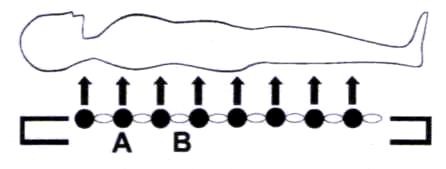 Группа А наполнена воздухом, в это время группа В - пустая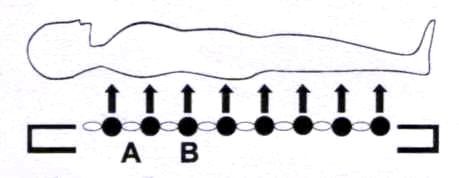 Группа В наполнена воздухом, в это время группа А – пустая                                                                          ИНСТРУКЦИЯ1.  Установите компрессор на ровное место у ног больного или подвесьте за крюк;2.  Положите противопролежневый матрас на постель;3.  Соедините насос и матрас входящими в комплект трубками;4.  Подготовьте кровать ко сну, как вы делаете обычно, накройте матрас простыней большего размера. Не используйте булавки, так как они могут проткнуть поверхность воздушной подушки. ВНИМАНИЕ: проверьте трубки, убедитесь, что поток воздуха поступает непрерывно;  5.  Для  использования матраса в  постели, сделанной из жестких материалов, необходимоподстелить под него легкое одеяло;6.  Установите выключатель давления на компрессоре до максимума Включите вилку в розетку. Включите компрессор. 7.  Отрегулируйте переключатель давления	                                                           ВИДЫ НЕИСПРАВНОСТЕЙ                                                                ЧИСТКА И ХРАНЕНИЕПеред тем, как убирать изделие на хранение:1. Включите компрессор и проверьте поток воздуха (воздух должен выходить из трубок попеременно каждые 5-6 минут);2. Проверьте трубки для воздуха на наличие повреждений;3. Если изделие функционирует  нормально,  сверните  трубки  свободно  (чтобы они не согнулись и не повредились) и храните вместе с изделием в полиэтиленовом пакете, чтобы защитить от влаги и пыли.ПРЕДУПРЕЖДЕНИЕ:Не использовать в присутствии тлеющего или открытого огня! Прежде, чем перемещать илиремонтировать насос отключите его от сети!	1.Матрац должен находиться на сухом месте. Избегайте попадания пыли и воды.2.Избегайте прямого попадания солнечных лучей.3.Перед тем как мыть матрас его необходимо надуть. Дезинфицирующее средство не должно содержать красители. Пожалуйста, используйте в качестве антисептика 75% спирт.ТЕХНИЧЕСКИЕ ХАРАКТЕРИСТИКИКОМПРЕССОР С РЕГУЛИРОВКОЙ ДАВЛЕНИЯ ARIES PUMPНапряжение: ～ 220V 50/60Hz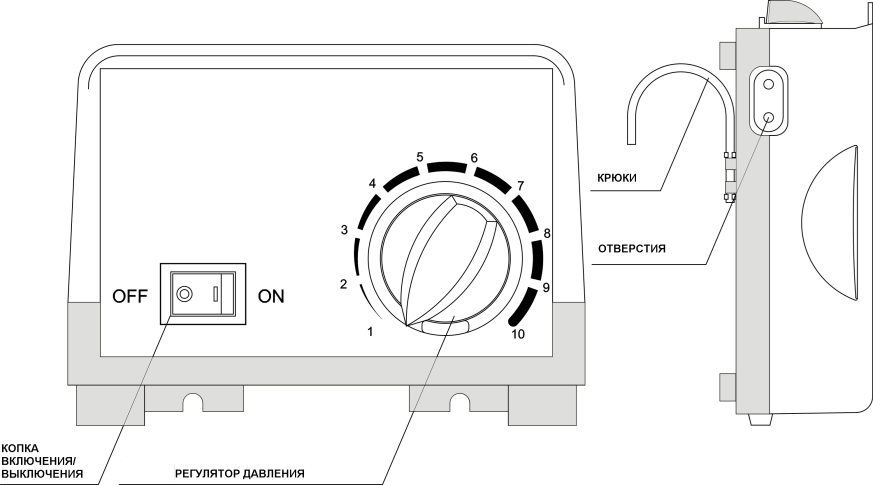 Потребляемая мощность 10 ВтЦикл: 10 минутКоличество циклов -4Размеры: 25х13х9 смВес: 2, 5 кгРежим работы: постоянныйУровень шума 40 дБАКласс безопасности IIЗащита от электричества тип ВМАТРАСИзготовлен из медицинского  Nylon/PVCУкомплектован  покрывалом Nylon/PVCРазмеры: 200х90х11смСостоит из 18 баллонов Максимальный вес пациента 150 кгВес противопролежневой  системы  4,3 кгКОМПЛЕКТНОСТЬ:1.  Матрас воздушный-1 шт.2.  Компрессор -1 шт.3.  Соединительные трубки4.  Чехол – 1 шт.5.  Запасной баллон – 1 шт.6.  Паспорт – 1 шт.7.  Коробка – 1 шт.ГАРАНТИЙНЫЙ СРОК12 месяцев со дня продажи компрессора 12 месяцев со дня продажи матрасаСЕРВИСНЫЙ ЦЕНТРАдрес: 111123, Россия, г. Москва, шоссе Энтузиастов, д. 56Тел.: +7 (926) 914-01-12Типы поломокТипы поломокПроблемыМетоды починкиМатрац не накачиваетсяИндикатор включенОтсоединена трубкаПрисоединить ееМатрац не накачиваетсяИндикатор включенМатрац проколотЗаклейте дыруМатрац не накачиваетсяИндикатор выключенНе подключено питаниеПодключите питаниеМатрац не накачиваетсяИндикатор выключен         Перегорел      предохранительЗамените егоМатрац надувается не полностьюМатрац очень мягкийДавление минимальноПоверните диск направоМатрац надувается не полностьюМатрац очень мягкийМатрац трещитРазверните его и вымойте